Výzkumný ústav rostlinné výroby, v.v.i.Praha - RuzyněDmovská 507, 161 06 Praha 6 - Ruzyně IČO/DIČ: 000 27 006 / CZ00027006 E-mail: cropscience(5)vurv.czTel.: +420 233 022 211 (ústředna) Tel.: +420 233 311 499 (ředitel)Kupní smlouvakterou níže uvedeného dne uzavírají:Výzkumný ústav rostlinné výroby, v.v.i.se sídlem Drnovská 507/73, 161 06 Praha 6 - Ruzyně IČ: 00027006 DIČ: CZ00027006zapsaná v rejstříku veřejných výzkumných institucí vedeném Ministerstvem školství ČR zastoupena Ing. Jibanem Kumarem, Ph.D., ředitelemna straně jedné (dále jen „kupujícP')aN&N KOŠÁTKY s.r.o.se sídlem Kropáčova Vrutice 111, PSČ 294 79 IČ: 27636844 DIČ: CZ 27636844zapsaná v obchodním rejstříku pod spisovou značkou C 120573 vedenou u Městského soudu v Praze jednající: Aleš Nezbeda, MBA, jednatel společnostina straně druhé (dále jen „prodávajícP')PreambuleTato smlouva je uzavřena k realizaci objednatelem vyhlášené veřejné zakázky s názvem:Obraceč píce pro VÚRV, v.v.i. Praha(dále jen „veřejná zakázka").I.Předmět koupěProdávající je vlastníkem movité věci - obraceče píce včetně příslušenství, jehož podrobná specifikace je uvedena v nabídce prodávajícího, která tvoří přílohu č. 1 této smlouvy.Prodávající prohlašuje, že předmět koupě je nový, nepoužitý a prostý jakýchkoliv vad, a splňuje veškeré požadavky a rozsah stanovený kupujícím.Prodávající prohlašuje, že předmět koupě má veškeré vlastnosti obsažené v nabídce prodávajícího učiněné v rámci veřejné zakázky, která tvoří přílohu č. 1 této smlouvy (dále jen „nabídka").II.Předmět smlouvyProdávající prodává kupujícímu předmět koupě, kupující jej do svého vlastnictví přijímá a zavazuje se za něj zaplatit prodávajícímu kupní cenu ve výši a za podmínek stanovených dále touto smlouvou.Vlastnictví k předmětu koupě přechází na kupujícího okamžikem převzetí v místě plnění.Zároveň prodávající převádí či uděluje kupujícímu veškerá práva, která jsou potřebná pro neomezené a nerušené užívání předmětu koupě.III.Termín, místo a způsob plněníProdávající se zavazuje předmět koupě dodat a předat kupujícímu nejpozději do 2 měsíců ode dne podpisu této smlouvy.Prodávající se zavazuje dodat předmět koupě včetně všech komponentů a úplného příslušenství a plně jej zprovoznit na kupujícím určeném místě v areálu kupujícího:• areál Výzkumného ústavu rostlinné výroby, v.v.i., pokusná stanice Praha - Ruzyně na adrese Drnovská 507/73, Praha 6 - Ruzyně Prodávající se zavazuje informovat příslušnou kontaktní osobu kupujícího o přesném termínu předání zboží nejméně 5 pracovních dnů před termínem dodávky.Prodávající se zavazuje v místě dodávky:uvést předmět koupě do provozu a provést ukázku používání veškerého příslušenství v přítomnosti kontaktní osoby kupujícího;předat kupujícímu veškeré doklady o provedení předepsaných zkoušek, atestech, certifikáty, prohlášení o shodě, návody, manuály a další dokumenty potřebné pro užívání předmětu koupě, a to v českém jazyce;zaškolit zaměstnance kupujícího v rozsahu nezbytném pro řádné užívání předmětu koupě.Kupující není povinen převzít předmět koupě nebo kteroukoliv jeho část, v případě, že jakkoli neodpovídá sjednanému předmětu koupě.IV.Kupní cenaZa veškeré dodávky a služby dle této smlouvy se kupující zavazuje uhradit prodávajícímu celkovou kupní cenu ve výši126 450,00 Kč bez DPHDPH 21% je 26 554,50 Kčcelkem včetně DPH 153 004,50 Kč.Kupní cena je splatná dle faktury vystavené prodávajícím, a to až po úplném dodání a zprovoznění předmětu koupě a zaškolení obsluhy. Faktura je splatná nejdříve ve lhůtě 30 dnů od doručení bezvadné faktury kupujícímu. Nedílnou součástí faktury musí být kupujícím potvrzené dodací listy k předmětu koupě.Faktura se považuje za uhrazenou okamžikem odepsání fakturované částky z účtu kupujícího ve prospěch účtu dle faktury.Kupující nebude poskytovat prodávajícímu zálohy.V.Záruka a servisProdávající na předmět prodeje poskytuje záruku v délce 24 měsíců ode dne převzetí poslední části předmětu koupě kupujícím.Prodávající se zavazuje odstranit jakékoliv záruční vady ve lhůtě 3 pracovních dnů od nahlášení vady. Kupující má právo na náhradu nutných nákladů, které mu vznikly v souvislosti s uplatněním práv z vad.Prodávající se zavazuje poskytovat po dobu trvání záruky plný servis předmětu koupě - zejména provádění příslušných revizí a kontrol dle platných předpisů a doporučení výrobce, a to bezplatně.Reklamace a oznámení vad může kupující uplatňovat také na emailu kontaktní osoby prodávajícího:Kontaktní osoba: Prodávající se zavazuje zajistit dostupnost autorizovaného servisu po dobu životnosti předmětu koupě, nejméně však 10 let.VI.Sankce a odstoupení od smlouvyV případě prodlení prodávajícího s jakýmkoliv plněním dle této smlouvy, je prodávající povinen zaplatit kupujícímu smluvní pokutu ve výši 1 000 Kč za každý započatý den prodlení. Zaplacení smluvní pokuty nemá vliv na rozsah povinnosti nahradit vzniklou škodu.Od této smlouvy je možno odstoupit pouze z důvodů v této smlouvě uvedených.Kupující je oprávněn od této smlouvy odstoupit z důvodů uvedených v zákoně a vedle těchto důvodů také v případě:zahájení insolvenčního řízení proti prodávajícímu;porušení povinnosti dle této smlouvy, které nebude odstraněno ani ve lhůtě 14 dnů od písemného upozornění na porušení;prodávající v rámci výběrového řízení veřejné zakázky uvedl nepravdivou informaci;předmět koupě nebude během záruční doby způsobilý k užívání po dobu delší než 10 kalendářních dnů.VII.Závěrečná ustanoveníTato smlouva nabývá platnosti okamžikem jejího podpisu poslední smluvní stranou a účinnosti okamžikem zveřejnění v Registru smluv. Zveřejnění v registru smluv zajistí kupující.Přijetí této smlouvy kteroukoliv stranou s výhradou, dodatkem nebo odchylkou, není přijetím smlouvy, ani pokud se podstatně nemění podmínky smlouvy.Tato smlouva se řídí českým^ právním řádem. Případné spory z této smlouvy mají být rozhodovány obecnými soudy České republiky, přičemž místně příslušný je obecný soud dle sídla kupujícího.Strany sjednávají zákaz postoupení smlouvy.Prodávající nese nebezpečí změny okolností na své straně.Tato smlouva je úplným ujednáním o předmětu smlouvy a o všech náležitostech, které strany mínily smluvně upravit. Žádný projev stran při sjednávání této smlouvy a neobsažený v této nebo jiné písemné smlouvě nemá zakládat závazek kterékoliv ze stran.Strany vylučují, aby vedle výslovných ustanovení smlouvy, byly práva a povinnosti dovozovány z dosavadní či budoucí praxe mezi stranami nebo ze zvyklostí ať obecných nebo odvětvových.Prodávající potvrzuje, že je podnikatel a uzavírá tuto smlouvu v rámci svého podnikání. Na práva a povinnosti z této smlouvy se neužijí ustanovení §1793 a 1796 občanského zákoníku. Obě strany prohlašují, že práva a povinnosti přijaté touto smlouvou jsou a budou přiměřené jejich hospodářské situaci.Nevymahatelnost nebo neplatnost kteréhokoli ustanovení této smlouvy neovlivní vymahatelnost nebo platnost této smlouvy jako celku, vyjma těch případů, kdy takové nevymahatelné nebo neplatné ustanovení nelze vyčlenit z této smlouvy, aniž by tím pozbyla platnosti. Smluvní strany se pro takový případ zavazují vynaložit v dobré víře veškeré úsilí na nahrazení takového neplatného nebo nevymahatelného ustanovení vymahatelným a platným ustanovením, jehož účel v nejvyšší možné míře odpovídá účelu původního ustanovení a cílům této smlouvy.Tato smlouva může být měněna nebo rušena pouze číslovanými dodatky uzavřenými oběma smluvními stranami v písemné formě, pod sankcí neplatnosti jiných forem ujednání. Za písemnou formu pro změnu smlouvy se nepovažuje výměna elektronických zpráv.Nedílnou součástí této smlouvy je:- příloha č. 1 - nabídka prodávajícího (technická specifikace a cena)Tato smlouva je sepsána ve dvou vyhotoveních, přičemž každá smluvní strana obdrží po jednom vyhotovení.V Kropáčově Vrutici dne:	A n1 0. 05. 2016Za prodávajícího N&N Košátky s.r.o.m KOSATKYTRAKTORY - ZEMĚDĚLSKÁ, LESNÍ, STAVEBNÍ, KOMUNÁLNÍ A DOPRAVNÍ TECHNIKAObchodní nabídka na obraceč Samasz P4-471proVýzkumný ústav rostlinné výroby, v.v.i.Drnovská 507161 06 Praha- Ruzyněp. Ing. Štěpánektel: 702 087 759HYDUAULICKV VAl.CCS>MUL7ANN* lAOA*s r.A vwAZKHKvVALvNIUtiP6-6SI a Pl;-77lMECMANlď.f ZABLOKOVANÍ PRO TRANSPORT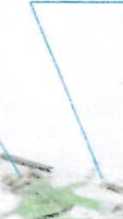 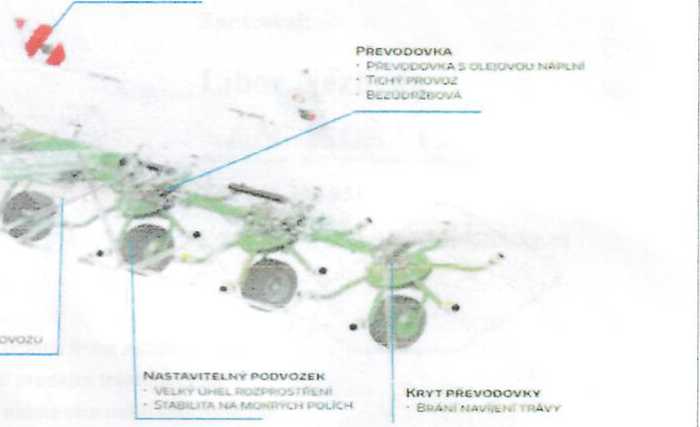 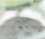 ÍAZN6 ZAfltžENlT • Vt-íL ■ Lt ■ íA ■ _ .A\	. i.'» -u - » IO >f.AL ^ l<tANt •	-A'-N&N KOSÁTKY s.r.o., Krcpačova Vrutice 111, 294 79 Krcpačova Vrutice, rel./fax. 326 993 219. te . 603 239 403 N&N KOSATKY s.r.c.. Pražská 301, 274 01 Slaný, rei./fax.: 313 562 431, te:. 602 3S6 951VP-M YOCATYV c • ■- DolitmwP-l** ~l")A AA? A") Ur-Ab/wilr-c. r\*A MnKell-n.. ra\ /#aw -tSC 1 / C. OÍO *ů OTON&N KOSÁTKYTRAKTORY - ZEMĚDĚLSKÁ, LESNÍ, STAVEBNÍ, KOMUNÁLNÍ A DOPRAVNÍ TECHNIKAPřevodovka s olejovou naplm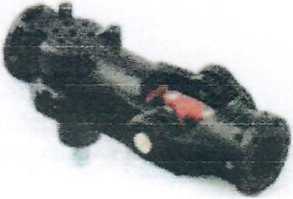 •-A D*».- Vt jí V-AUNL •' _ Tť‘ ' - ■ ‘ 'MAk— v. aco WKONU MtJi POTOPUStandardní vybavení:Ochrana proti ztrátě prstu •Hydraulický zdvih •Nastavitelný úhel rozprostřeni ‘Nastavitelná poloha kola umožňuje práci na hranicích pole ‘Výstražné tabulky ‘Osvětleni pro jízdu na pozemních komunikacích ‘Teleskopický kloubový hřídel ‘Technické osvědčeniZáruka na stroj 2 roky.Cena stroje vč . kardanu. dopravy a uvedení do provozu 	126.450.- + DPH.Cenová nabídka je vychází z cen platných k 6.3.2018Zpracoval:ILibor Nezbeda \&\ KOŠÁTKYTel: 602 396 951Email: libornezbedaýřnn-kosatky.czSpolečnost N&N KOŠÁTKYNa trhu jsme již více než 24 let - rodinná firma založena 1992Dlouhodobě patříme mezi nejlepší prodejce traktorů Zetor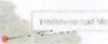 Na našem skladu náhradních dílů máme více než 80.000 položekServis máme na všech čtyřech pobočkáchServisní vozidla s technickou výbavou pro opravy v terénuProdali jsme již více než 800 traktorů ZetorN&N KOSATKY s.r.o., Kropacova Vrutie? lil, 294 79 Kropacova Vrutice. tel./íax.: 326 393 219. tel. 603 269 403 N&N KOSATKY s.r.o., Pražská 301, 274 01 Slaný, tel./fax.: 313 S62 431. tel. 602 396951M?.W VnCATVV . - rn	77.4 /AI / 7	,, rAl	SC 1/1C mr\ .ai	CCi OAí.